Úhlopříčky stěnové a tělesové – opakování – řešení č.37Úlohy řeš pomocí tabulek, ne kalkulačky.Př. 1. Krychle ABCDEFGH: a = 3,4dm. Urči délku stěnové úhlopříčky us krychle.Všechny stěnové úhlopříčky krychle mají stejnou délku.Náčrt:	                                     Vzorec:    us2 = a2 +  a2                                                              a = 3,4dm               Dosazení:   us2 =  3,42 + 3,42                                  us = ?	                                                    Výpočet:     us2  =  11,56 + 11,56                                                                                                                    us2 = 23,12                                                                                                                    us =  ≐                                                                                                                     us = 4,80 dm	a = 3,4dm                            Opověď:    Stěnová úhlopříčka krychle měří 4,80dm.Př. 2. Kvádr ABCDEFGH: a = 9dm,  b = 8dm, c = 7dm . Urči délky stěnových úhlopříček us1  = /AC/, us2  = /AF/,  us3  = /AH/ kvádru.                                                     a         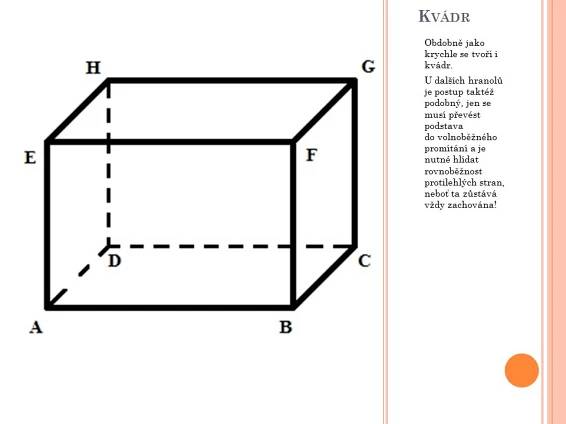                         b                                                        b                                              a                                                  c                         us3                                                     c                                                us2                 c                                                                                                                       us1                         b                                                                 b                                           aNáčrt:                   us1 = ?                                                           us2 = ?                                         us3 = ?                                                     b = 8dm                                                c= 7dm                                        c = 7dm              a= 9dm                                                             a = 9dm                                              b = 8dmVzorec:         us12 = a2 + b2    		us22 = a2 + c2                      	us32 = b2 + c2    Dosazení:     us12 = 92 + 82      		us22 = 92 + 72      		us32 = 82 + 72    Výpočet:      us12 = 81 + 64 			us22 = 81 + 49         		us32 = 64 + 49                     us12 = 145			us22 = 130   			us32 = 113                     us1 =              		us2 =          		us3 =                         us1 = 12,04 dm		us2 = 11,40 dm  		us3 = 10,63 dmOdpověď:Úhlopříčka AC měří 12,04 dm.   	Úhlopříčka AF měří 11,40 dm.	Úhlopříčka AH měří 10,63dm.Př. 3. Krychle ABCDEFGH: a = 2,3dm. Urči délku tělesové úhlopříčky ut krychle.Náčrt:              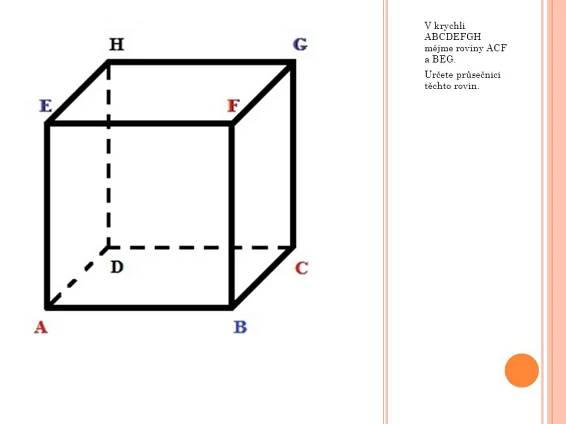                                                                                                                	 Vzorec:      ut2 = a2 +  a2 + a2 	Dosazení:   ut2 =  2,32 + 2,32 + 2,32                                                                                                                        Výpočet:     ut2  =  5,29 + 5,29 + 5,29                                                                                                                                            ut2 = 15,87                                                        ut = ?                                                                             ut =  ≐                                                                                                                                               ut = 4 dm    a = 2,3 dm                                                     us                    a = 2,3 dm   Opověď: Tělesová úhlopříčka krychle měří 4 dm.                                        a  = 2,3dm                                                           Př. 4. Kvádr ABCDEFGH: a = 20dm,  b = 15dm, c = 9dm . Urči délku tělesové úhlopříčky ut kvádru.                                                ut=?      c= 9dm 	us	 b=15dm	a=20dmVzorec:        ut2 = a2 + b2 + c2  						Dosazení:    ut2 = 202 + 152 + 92Výpočet:      ut2 = 400 + 225 + 81                       ut2 =  706                       ut  =                         ut  =  26,57 dm                Odpověď: Tělesová úhlopříčka ut kvádru měří 26,57 dm .Pythagorova věta – slovní úlohy – řešení č. 38Úlohy řeš pomocí tabulek, ne kalkulačky.Zadání příkladu a nákres:Řešení:1.Urči délku koryta používaného ke skládání brambor skluzem z auta do okna sklepa. Podlaha auta je 1 m nad vozovkou, okno sklepa se nachází v úrovni vozovky. Auto je od zdi vzdáleno 2,5 m.                  korytodům                                      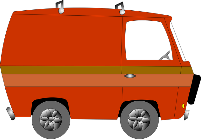                              k=?                                           y=1mokno                                        x=2,5mVzorec:        k2  =   x2  +  y2 Dosazení:   k2  =  2,52  +  12Výpočet:     k2  =  6,25 +  1                     k2  =  7,25                      k  =                       k = 2,693 mOdpověď: Délka koryta je 2,693 m.2.Přes pozemek tvaru čtverce o rozměru strany 70m vede úhlopříčně pěšina. Urči délku pěšiny.                                      p =?             a=70m                                     a=70mVzorec:        p2  =   a2  +  a2 Dosazení:   p2  =  702  +  702Výpočet:     p2  =  4900 +  4900                     p2  =  9800                      p  =                       p = 99,0 mOdpověď: Délka pěšiny je 99 m . 3.Na těleso působí ve stejném bodě dvě navzájem kolmé síly F1 a F2. Síla F1 má velikost 6N a síla F2 má velikost 8 N. Vypočítej velikost výslednice F těchto dvou sil.                                          F = ?   F1 =6N                                                             6N	F2 =8NVzorec:        F2  =   F12  +  F22 Dosazení:   F2  =  62  +  82Výpočet:     F2  =  36 +  64                     F2  =  100                       F  =                       F = 10 NOdpověď:   Velikost výslednice je 10 N.  4.Vlajkový stožár se má upevnit čtyřmi lanky zachycenými ve výši 1,4m nad zemí a zakotvenými 0,6m od paty stožáru. Na ukotvení každého ze 4 lan se připočítává 10% z délky lana. Urči, kolik metrů lana celkem potřebujeme k upevnění stožáru.                                   stožár                                        z = ?      lano             x =1,4m                                 y = 0,6mz =?Vzorec:        z2  =   x2  +  y2 Dosazení:   z2  =  1,42  +  0,62Výpočet:     z2  =  1,96 +  0,36                     z2  =  2,32                      z  =                       z = 1,523 mDélka lana s ukotvením…. z´ = z + 0,1.z                                 z´= 1,523 + 10% z 1,523                                 z´= 1,523 + 0,1523                                 z´= 1,6753 mDélka 4 lan s ukotvením  …. c = 4 . z´                                   c = 4 . 1,6753m = 6,7012 mOdpověď: K upevnění potřebujeme 6,7012m lana.5.Z křižovatky dvou přímých navzájem kolmých cest vyjelo se stejném okamžiku osobní auto a nákladní auto. Osobní auto jelo po první přímé silnici průměrnou rychlostí 50 km/h. Nákladní auto jelo po druhé přímé silnici průměrnou rychlostí 44 km/h. Určete přímou vzdálenost obou aut po 3 minutách jízdy.   Čas t = 3 min = 0,05h                                           přímá vzdálenost vozidel  Dráha s2 =?                            s = ? nákladní auto          44km/h     křižovatka	50km/h	dráha s1 =?                               os.autodráha = rychlost . čass1 = ?  ….dráha os.auta za 3min = 0,05h jízdys1 = 50 km/h . 0,05 h = 2,5 kms2 = ?  ….dráha nákl.auta za 3min = 0,05h jízdys2 = 44 km/h . 0,05 h = 2,2 kmVzorec:        s2  =   s12  +  s22 Dosazení:   s2  =  2,52  +  2,22Výpočet:     s2  =  6,25 +  4,84                     s2  =  11,09                      s  =   ≐                      s = 3,32 kmOdpověď: Přímá vzdálenost aut je 3,32 km. 6.Spodní konec 6 metrů dlouhého žebříku musí být pro větší stabilitu vzdálen 1,6 m od zdi. Urči, v jaké výšce je horní konec žebříku opřen o zeď.                                                        zeď             žebřík                                                     v =?m                   z = 6m                               x = 1,6mVzorec:        v2  =   z2  -  x2 Dosazení:   v2  =  62  -  1,62Výpočet:     v2  =  36 -  2,56                     v2  =  33,44                      v =   ≐                       v = 5,74 mOdpověď: Konec žebříku je opřen ve výšce 5,74m.7.Ve vzdálenosti 15km od přímé trati je dělo s dostřelem do vzdálenosti 20 km. Jak dlouhá část trati je v dostřelu?                                             dělo            d = 20km                                   d = 20 km                                                x = 15km                                                      y =? km                                                                                         trať     délka trati v dostřelu  t = 2.y = ?kmVzorec:        y2  =   d2  -  x2 Dosazení:   y2  =  202  -  152Výpočet:     y2  =  400 -  225                     y2  =  175                      y  =                        y = 13,23 kmdélka trati v dostřelu    …….   t = 2.y                                                   t = 2 . 13,23 km = 26,46kmOdpověď: V dostřelu je trať délky 26,46 km.8.Vypočítej jak daleko od sebe budou hroty hodinových ručiček v 9.00 hod. Hrot minutové ručičky je od středu ciferníku vzdálen 13 mm, hrot hodinové ručičky je od středu ciferníku vzdálen 8 mm.                                             minutová ručička                   z=?                  x= 13mmhodin. ručička  y=8mmVzorec:        z2  =   x2  +  y2 Dosazení:   z2  =  132  +  82Výpočet:     z2  =  169 +  64                     z2  =  233                     z  =                       z = 15,26 mmOdpověď: Hroty ručiček jsou od sebe vzdáleny 15,26 mm.9.Sadaři budou sázet stromy do trojúhelníkového sponu, ve kterém je vzdálenost sousedních stromů 4,5m. Vypočítej v jaké vzdálenosti budou sousední řady stromů v sadě.                              v=?  a=4,5m            x= a : 2 = 2,25m                           a=4,5mVzorec:        v2  =   a2  -  x2 Dosazení:   v2  =  4,52  -  2,252Výpočet:     v2  =  20,25 -  5,0625                     v2  =  15,1875                     v  =    ≐                       v = 3,87 mOdpověď: Sousední řady budou ve vzdálenosti 3,87m.10.Pozemková parcela tvaru rovnoramenného lichoběžníku o základnách délek 40m a 130m a ramenech délek 60m bude kolmicí k základnám rozdělena na dvě stejné parcely. Vypočítejte délku společné hranice těchto dvou parcel.                                       c = 40m      d= 60m                             v                            b = 60m                                                        v=?                                                                x= (a-c):2 = 45mrozdělení pozemku     a= 130mVzorec:        v2  =   b2  -  x2 Dosazení:   v2  =  602  -  452Výpočet:     z2  =  3600 -  2025                     z2  =  1575                     z  =    ≐                        z = 40 mOdpověď: Společná hranice pozemků měří asi 40 m.11.Strom vysoký 8 metrů se zlomil ve výšce 1 metr nad zemí a jeho vrcholek dopadl na zem. V jaké vzdálenosti od dolní části kmene dopadl vrcholek stromu na zem?Strom  8m                                                  c= 8 – 1 = 7m                              a=1m                                               b=?Vzorec:        b2  =   c2  -  a2 Dosazení:   b2  =  72  -  12Výpočet:     b2  =  49 -  1                     b2  =  48                     b  =                       b = 6,93 mOdpověď: Vrcholek stromu dopadl ve vzdálenosti 6,93 m od kmene.12.Žebříky štaflí jsou dlouhé 2m. U postavených štaflí jsou dolní konce postavených žebříků od sebe vzdáleny 0,7m. Vypočítej výšku postavených štaflí.                       a=2m                        a= 2m                                    v=?                                                 x=0,7m:2 = 0,35m                                           0,7m              Vzorec:        v2  =   a2  -  x2 Dosazení:   v2  =  22  -  0,352Výpočet:     v2  =  4 -  0,1225                     v2  =  3,8775                     v  =    ≐                         v = 1,970 mOdpověď: Postavené štafle mají výšku 1,970 m.13.Balón upoutaný na laně dlouhém 350m se vznášel přímo nad místem M vzdáleným 30m od stanoviště S, kde byl upoután. Jak vysoko se balón vznášel?                      Balón                 Lano               l=350m                                 v=?m              S       x=30m                   MVzorec:        v2  =   l2  -  x2 Dosazení:   v2  =  3502  -  302Výpočet:     v2  =  122 500 -  900                     v2  =  121 600                     v  =    ≐                        v = 346 mOdpověď: Balón se vznášel ve výšce 346 m. 14.Z kmene, jehož průměr na užším konci je 40cm, se má vytesat trám čtvercového průřezu. Vypočítej délku strany největšího možného čtvercového průřezu.                                       a                                    d=40cm                          a                               a                               x                    x=  d:2 = 20cm                                         a =?Vzorec:        a2  =   x2  +  x2 Dosazení:   a2  =  202  +  202Výpočet:     a2  =  400 +  400                     a2  =  800                     a  =                       a = 28,28 cmOdpověď: Délka strany největšího čtvercového průměru je 28,28 cm. 15.Park má tvar obdélníku o stranách délek 300 m a 700 m. Úhlopříčně přes park má být vydlážděna cestička. Urči délku této cestičky.                    c=?	b= 300m                               a =700mVzorec:        c2  =   a2  +  b2 Dosazení:   c2  =  7002  +  3002Výpočet:     c2  =  490 000 +  90 000                     c2  =  580 000                     c  =                       c = 762 mOdpověď:  Délka cestičky je 762 m. 16.Pepík drží papírového draka na laně dlouhém 200m. Drak se vznáší nad místem M vzdáleným 100m od Pepíka. Urči, v jaké výšce se drak nachází.                      drak                 Lano               l=200m                                 v=?m           Pepík       x=100m                MVzorec:        v2  =   l2  -  x2 Dosazení:   v2  =  2002  -  1002Výpočet:     v2  =  40 000 -  10 000                     v2  =  30 000                     v  =                           v = 173 mOdpověď: Drak se vznášel ve výšce 173 m.